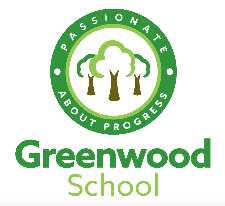 Episode nameEpisode outlineOnline link(s) Other ResourcesFour RulesOrder positive and negative numbers and use inequality signs and ≠.
Use non-calculator methods to calculate the sum, difference, product and quotient of positive and negative integers.Core Maths lesson units for Key Stage 4 students - Oak National Academy (thenational.academy)Priority of OperationsBODMAS/BIDMASKnow the conventional order for performing calculations involving brackets, four rules and powers, roots and reciprocals.Core Maths lesson units for Key Stage 4 students - Oak National Academy (thenational.academy)Definitions and TermsUse the concepts and vocabulary of prime numbers, factors (divisors), multiples, common factors, common multiples, highest common factor, lowest common multiple, prime factorisation, including using product notation, and the unique factorisation theorem.
Understand and use the terms odd, even, prime, factor (divisor), common multiple, square, cube, root. Understand and use place value.Core Maths lesson units for Key Stage 4 students - Oak National Academy (thenational.academy)Prime NumbersIdentify prime numbers less than 20.
Express a whole number as a product of its prime factors.
Eg. 24=2x2x2x3
Understand that each number can be expressed as a product of prime factors in only one way.Core Maths lesson units for Key Stage 4 students - Oak National Academy (thenational.academy)Highest Common Factor (HCF) and Lowest Common MultipleFind the HCF and LCM of two whole numbers by listing.Core Maths lesson units for Key Stage 4 students - Oak National Academy (thenational.academy)Square and cubesFind square numbers up to 15 x 15 and corresponding positive and negative square roots.
Recall the cubes of 1,2,3,4,5  & 10.
Be able to use square, cube and power keys.
To be able to estimate square roots of numbers.Core Maths lesson units for Key Stage 4 students - Oak National Academy (thenational.academy)Index notation Use positive integer indices to write, for example:
2x2x2=2³Core Maths lesson units for Key Stage 4 students - Oak National Academy (thenational.academy)Laws of indicesSimplifying algebraic products and quotients.

Eg. axaxa = a³, 2ax3b = 6ab
Core Maths lesson units for Key Stage 4 students - Oak National Academy (thenational.academy)